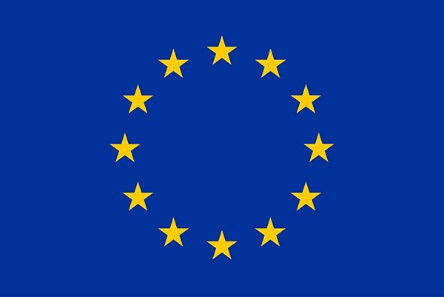 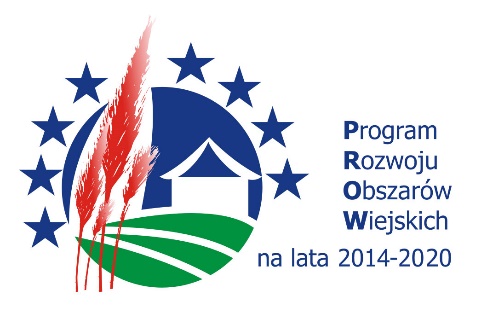 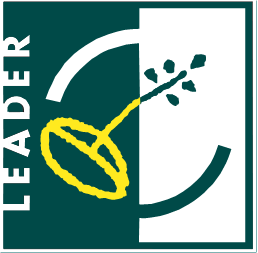  „Europejski Fundusz Rolnyna rzecz Rozwoju Obszarów Wiejskich: Europa inwestująca w obszary wiejskie”Operacja pod nazwą: XXXXXXXXmająca na celu  XXXXXXXXXXXwspółfinansowana jest ze środków Unii Europejskiejw ramach działania „Wsparcie dla rozwoju lokalnego w ramach inicjatywy LEADER” Programu Rozwoju Obszarów Wiejskich na lata 2014-2020